KlimaforbønnI forkant av og under klimatoppmøtet i Glasgow i november 2021Vi ber for din verden, Gud, vår skaper og opprettholder – for alt som klimakrisen truer med å ødelegge og for alle som rammes av klimaendringene. Vern om naturen og det myldrende artsmangfoldet. Vern om oss mennesker og alle våre medskapninger. Kom med fred til alle som tynges av klimaangst og sorg over ødeleggelsene vi har bidratt til. 
Herre, forbarm deg.Gud, skap i oss tro, håp og handling – Herre, hør vår bønnVi ber om at alle med lederansvar må ta miljøkrisen på alvor og gjøre sitt beste for å ta vare på skaperverket. Vi ber spesielt for utsendingene til klimatoppmøtet, om visdom og handlekraft og godt samarbeid. Vis oss alle vårt ansvar og utrust oss til å bære det sammen. 
Herre, forbarm deg.Gud, skap i oss tro, håp og handling – Herre, hør vår bønnGud, vi kjenner ditt skaperverk sukke under vekten av vårt jag etter vind. Se i nåde til oss og hjelp oss å vende om, selv når endringene koster. Sammen med resten av skaperverket lengter vi etter liv og helse for jorda vår. Styrk oss i kampen og håpet. 
Herre, forbarm deg.Gud, skap i oss tro, håp og handling – Herre, hør vår bønn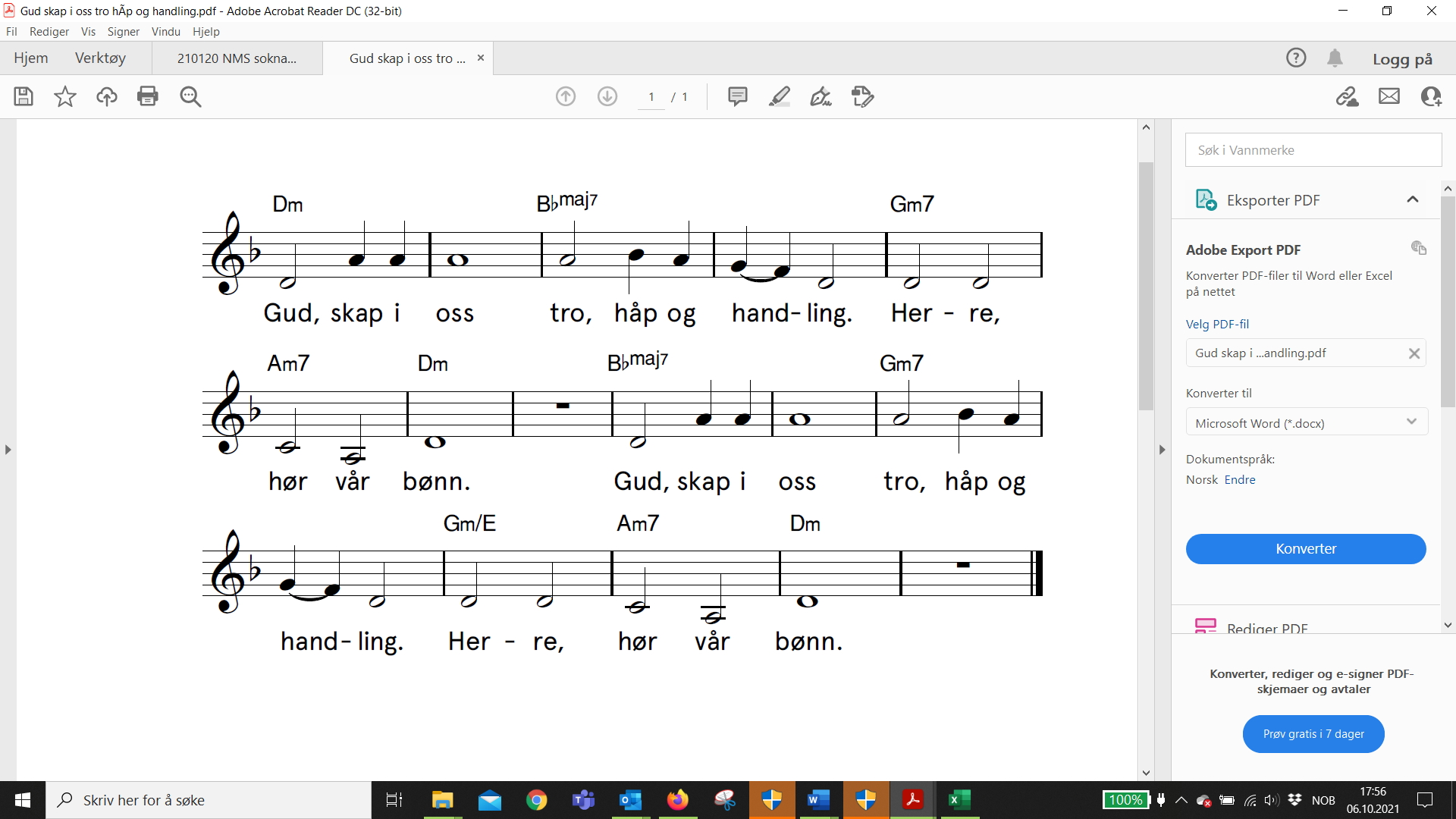 Bønnesvar, tekst og melodi, er skrevet av Solveig Spilling Bakkevig.